Ответы на задания
муниципального этапа
XXII всероссийской олимпиады школьников по экономике«___» _______________ 2016 г.ТестыЧасть 1.Первая часть теста включает 5 вопросов типа «Верно/Неверно». Правильный ответ на каждый вопрос оценивается в 1 балл.Итого по части 1 - 5 баллов.Часть 2.Вторая часть теста включает 5 вопросов, в каждом из которых среди предложенных вариантов нужно выбрать единственно верный или наиболее полный ответ. Правильный ответ на каждый вопрос оценивается в 2 балла.Итого по части 2 - 10 баллов.Часть 3.Третья часть теста включает 5 вопросов, в каждом из которых среди нескольких вариантов нужно выбрать все верные. Правильным ответом считается полное совпадение выбранного множества вариантов с ключом. Правильный ответ на каждый вопрос оценивается в 3 балла.Итого по части 3 - 15 баллов.Часть 4.Четвертая часть теста включает 5 вопросов с открытым ответом. Нужно кратко записать ответ на предложенную задачу без указания единиц измерения. Правильный ответ на каждый вопрос оценивается в 5 балла.Итого по часть 4 - 25 баллов.Всего по тестам можно набрать 55 баллов.				 Время – 50 минут.Часть 1. Выберите единственный верный ответ(Всего 5 баллов: 1 балл за верный ответ и 0 баллов при неверном ответе)1. Бесплатный проезд для пенсионеров в московском транспорте - пример свободного блага.1) Верно			+2) Неверно2. В эффективной экономике, если она движется вдоль кривой производственных возможностей, альтернативные издержки постоянны.1) Верно			+2) Неверно3. Когда цены ресурсов, используемых в производстве товара, возрастают, спрос будет оставаться неизменным, но величина спроса будет падать.+1) Верно			2) Неверно4. Если возрастает зарплата высшего менеджмента фирмы, то общие затраты фирмы возрастают, и, следовательно, возрастают предельные издержки, и кривая МС смещается вверх.1) Верно			+2) Неверно5. При сложившемся уровне цен объем номинального ВВП определяется физическими объемами производства, а при данных физических объемах производства величина номинального ВВП зависит от динамики цен.+1) Верно			2) НеверноЧасть 2. Выберите единственный верный ответ(Всего 30 баллов: 2 балла за верный ответ и 0 баллов при неверном ответе)6. В каком утверждении термин «предложение» следует заменить термином «величина предложения»?1) ожидание снижения цен на растительное масло привело к расширению его предложения;2) накануне 1 сентября предложение цветов в Москве увеличилось;+3) вследствие повышения цены на бензин его предложение увеличилось;4) повышение цены на какао-бобы вызвало сокращение предложения шоколада;5) повышение налогов на импорт мяса в Россию привело к сокращению предложения импортного мяса.7. При увеличении выпуска со 100 до 120 шт. предельные издержки (МС) снизились с 4 до 3 р. При этом средние переменные (AVC) и средние (АС) издержки менялись следующим образом:+1) средние переменные (AVC) и средние (АС) издержки снизились;2) средние переменные (AVC) и средние (АС) издержки выросли;3) средние переменные (AVC) издержки снизились, а средние (АС) издержки выросли;4) средние переменные (AVC) издержки выросли, а средние (АС) издержки снизились;5) недостаточно информации для однозначного ответа.8. В состав рабочей силы не включается:1) воспитатель детского сада, пребывающий в очередном отпуске;+2) уволенный рабочий, который прекратил поиски работы;3) автомеханик, который по состоянию здоровья временно не может работать;4) преподаватель, проходящий курс повышения квалификации;5) нет верного ответа.9. Если у вас номинальная заработная плата выросла на 100% при одновременном росте цен на покупаемые вами товары и услуги в 2 раза, то:+1) ваша реальная заработная плата не изменилась;2) ваша реальная заработная плата увеличилась;3) ваша реальная заработная плата снизилась;4) ваша номинальная заработная плата снизилась;5) нет верного ответа.10. Если номинальное предложение денег увеличится на 3%, уровень цен - на 5%, то при неизменной скорости денежного обращения в соответствии с количественной теорией денег реальный выпуск:1) увеличится на 8%;2) снизится на 8%;3) увеличится на 2%;+4) снизится на 2%;5) недостаточно информации для ответа.Часть 3. Выберите все верные ответы:(Всего 15 баллов: 3 балла за вопрос, если в точности указаны все верные варианты (и не отмечено ничего лишнего), 0 баллов в противном случае)11. Вопрос «для кого производить?»:1) не возникает в административно-командной экономике, где потребители лишены свободы выбора;2) не возникает в традиционной экономике, где все определяют традиции и обычаи;+3) решается в рыночной экономике через действие механизма цен;+4) связан с механизмом распределения экономических благ;5) решается в смешанной экономике государством.12. В США для производства одной тонны нефти требуется 50 ч рабочего времени, а одной тонны хлопка- 60 ч. В Узбекистане для производства этих продуктов требуется соответственно 70 и 75 ч. В этом случае:+1) США имеют абсолютное преимущества в производстве нефти;+2) США имеют абсолютное преимущества в производстве хлопка;3) США не имеют абсолютного преимущества в производстве ни одного из указанных продуктов;+4) США имеют сравнительное преимущества в производстве нефти;5) США имеют сравнительное преимущества в производстве хлопка.13. Неурожай помидоров приведет к тому, что на рынке кетчупа произойдет:1) рост и равновесной цены, и равновесного объема продаж;+2) рост равновесной цены и снижение равновесного объема продаж;3) снижение и равновесной цены, и равновесного объема продаж;4) снижение равновесной цены и рост равновесного объема продаж;+5) сдвиг кривой предложения влево-вверх.14. Какая политика способствует ускорению экономического роста?+1) Стимулирование научно-исследовательских и опытно-конструкторских разработок;2) политика сдерживания совокупного спроса;+3) стимулирование инвестиций для увеличения запаса капитала в экономике;+4) увеличение расходов на образование;5) политика ужесточения экологических требований к производителям.15. Какие утверждения из перечисленных ниже верны?+1) Инфляция приводит к снижению реальной стоимости внутреннего государственного долга;2) погашение внутреннего государственного долга является антиинфляционным фактором;+3) продавая государственные облигации иностранцам для финансирования растущих бюджетных расходов, правительство перекладывает долговое бремя на будущие поколения;+4) рост абсолютных размеров задолженности правительства может привести к увеличению бремени государственного долга для экономики;+5) увеличение налогов для обслуживания растущего государственного долга может привести к снижению стимулов к труду и к инвестированию.Часть 4. Напишите ответ цифрами без указания единиц измерения:(Всего 25 баллов: 5 балла за вопрос, если ответ совпадает с ключом, 0 баллов в противном случае)16. Если у человека имеется возможность получить работу на фабрике с оплатой 300 р./час или другую работу на заводе с оплатой 500 р./час, то чему равны альтернативные издержки одного часа его досуга в рублях?Ответ: 500.17. Художник пишет картину «Березовая роща». За один час работы (а работает он по 8 часов в день) он может нарисовать две березки или пять ромашек. Если альтернативная стоимость рисования берез неизменна, то чему равна альтернативная стоимость изображения двенадцати ромашек в березах?Ответ: 4,8.18. Если падение дохода в 1,5 раза ведет к падению величины спроса на этот товар на 33%, то чему равна эластичность спроса на этот товар по доходу?Ответ: +1 (знак «плюс» может отсутствовать, но должно быть понятно, что величина положительная).19. В некоторой стране снижение инфляции на 1% в годовом исчислении сопряжено с падением реального ВВП на 5% в год. По закону Оукена в этой стране отклонение фактического уровня безработицы от естественного на 1% вызывает отклонение ВВП от потенциала на 2,5% за тот же период. На сколько процентов снизился уровень инфляции в годовом исчислении, если в данном году уровень циклической безработицы составил 4%?Ответ: 2.20. Если Центральный Банк увеличил предложение денег на 15%, а скорость обращения денег выросла на 5%, то на сколько процентов изменится уровень цен в долгосрочном периоде?Ответ: 20,75.5 задач, время – 100 мин., 95 баллов.Задача 1. (15 баллов).В городе функция спроса на рынке недвижимости задана как: Qd = 8000 – 5Р + 0,2I, где Qd – величина спроса на жилье в тыс. м2 в год, Р – цена 1 м2 жилья, а I – средний годовой доход покупателей. Допустим, что в 2008 г. величина I была равна 10 000, функция предложения жилья выглядела как Qs = 5000.В 2013 г. доходы увеличились и составили I = 15 000, а предложение жилья уменьшилось: Qs = 4000. На сколько процентов изменилась цена жилья в 2013 г. по сравнению с 2008 г.?Решение:При I = 10 000Qd1 = 8000 – 5Р + 0,2I = 8000 – 5Р + 0,2*10 000 = 10 000 – 5Р.Из условия равновесия Qd1 = Qs1 ==>10 000 – 5Р = 5000 ==> Р1 = 1000. (5 баллов)При I = 15 000Qd2 = 8000 – 5Р + 0,2I = 8000 – 5Р + 0,2*15 000 = 11 000 – 5Р.Из Qd2 = Qs2 ==>11 000 – 5Р = 4000 ==> Р2 = 1400  (5 баллов) ==>(Р2 – Р1)/P1 *·100% = (1400 – 1000)/1000 * 100%= 40% (5 баллов)Ответ: возросла на 40%.Задача 2. (20 баллов).Функция общих затрат на производство монополистически конкурентной фирмы имеет вид: TC = 8Q2 + 16Q + 88. Прибыль фирмы максимальна при цене 112 р. Определите диапазон возможных значений оптимального объема выпуска данной фирмы.Решение:МС = TC’(Q) = 16Q + 16. (5 баллов)Так как в условии нет данных о функции спроса монополиста, а также о функции его предельной выручки, то единственное возможное ограничение – это определить такой объем выпуска, при котором значение МС монополии равно цене. Как мы знаем, по условиям максимизации прибыли монополия производит такой объем, при котором MR = МС < Р.16Q + 16 = 112 ==> Q = 6. (10 баллов)Таким образом, оптимальный объем выпуска монополии меньше 6 ед. (см. график) 
(за графическое или аналитическое объяснение 5 баллов).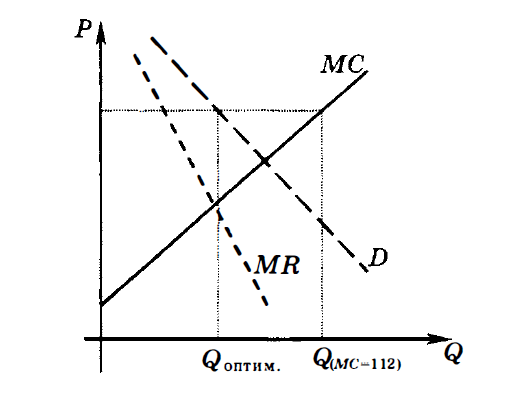 Ответ: Q < 6.Задача 3. (20 баллов).Фермер, который при ставке процента, равной 10% годовых, готов был купить участок земли размером 3 га за 150 тыс. р., отказался от этой мысли, когда ставка поднялась до 20% годовых. Определите, не больше какого объема чистой прибыли в год приносит данный участок.Решение:Pучастка = Ежегодный доход /r, (5 баллов)где r – ставка дисконтирования (в долях). Следовательно,Ежегодный доход/0,1 ≥150 000 ==> Ежегодный доход ≥ 15 000. (5 баллов)Аналогично:Ежегодный доход/0,2 ≤ 150 000 ==> Ежегодный доход ≤ 30 000. (5 баллов)15 000 ≤ Ежегодный доход ≤ 30 000.Ответ: не более 30 000 р. (за верный ответ при наличии обоснованного решения 5 баллов)Задача 4. (25 баллов).Первоначально экономика страны находилась в состоянии долгосрочного равновесия. Уравнение кривой SRAS имело вид: Y = – 360 + 200Р, уравнение кривой AD: Y= 3600 – 200Р. Сокращение государственных расходов сдвинуло кривую АD параллельно первоначальному положению так, что в краткосрочном периоде равновесный ВВП сократился до 1420. Нарисуйте график и определите:1) равновесный уровень цен (РSR) в краткосрочном периоде;2) новое уравнение кривой совокупного спроса (AD2);3) равновесный ВВП (YLR) и темп инфляции (π) в долгосрочном периоде.Решение:1) При сокращении совокупного спроса новый объем выпуска стал равен 1420, следовательно, подставив данное значение в уравнение краткосрочной кривой совокупного предложения, определим уровень цен в краткосрочном периоде: 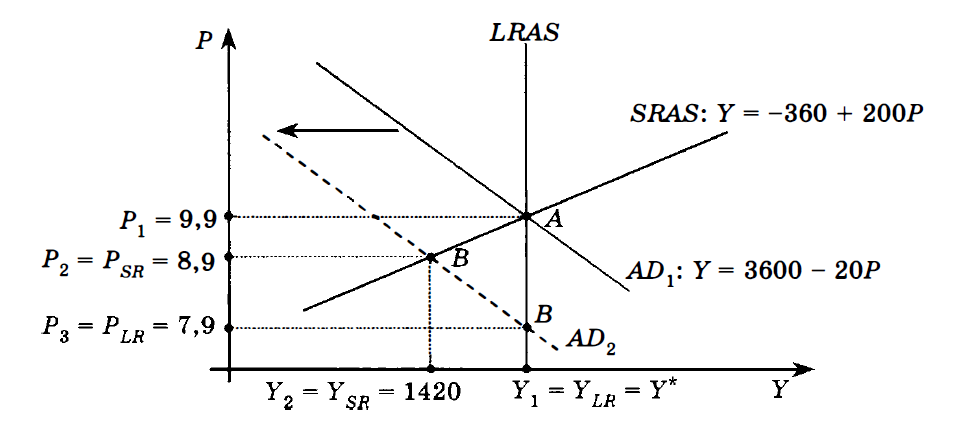 (за построение графика 5 баллов)SRAS: Y= – 360 + 200Р;YSRAS = 1420 ==>1420 = – 360 + 200Р ==> РSR = 8,9. (5 баллов)2) Новая кривая совокупного спроса проходит через точку с координатами: Р = 8,9; Y = 1420. Кроме того, по условию кривая совокупного спроса сдвигалась параллельно, следовательно, наклон кривой не изменился, т. е.AD2: Y = а – 200Р;Y = 1420; Р=8,9 ==>1420 = а- 200 * 8,9 ==> а= 3200,следовательно, уравнение кривой AD2 имеет вид:Y = 3200 – 200Р. (5 баллов)3) Уровень выпуска в долгосрочном периоде будет равен потенциальному ВВП, т.е. не изменится по сравнению с первоначальным.Первоначальный объем выпуска находится как координата точки А, используя условие равновесия YAD = YAS.AD1: 	Y = 3600 – 200Р ==> Р1 = 9,9; Y1 = Y*= 1620; SRAS: 	Y = – 360 + 200Р.Таким образом, потенциальный ВВП равен 1620, что определяет выпуск в долгосрочном периоде:YLR = 1620. (5 баллов)Для расчета уровня инфляции в долгосрочном периоде определим, каким станет новый уровень цен в LR. Для этого подставим в уравнение кривой AD2 значение потенциального выпуска:1620 = 3200 – 200Р ==>P3=PLR= 7,9 ==>π = (PLR – Pl) / Pl * 100% = (7,9 – 9,9) / 9,9 * 100% = – 20,2%. (5 баллов)Ответ: 1) РSR = 8,9; 2) Y = 3200 – 200Р; 3) YLR = 1620 и π = – 0,202 (–20,2%).Задача 5. (15 баллов).Допустим, в экономике страны безработным является в среднем каждый десятый гражданин, а не входящим в состав рабочей силы – каждый шестой. Определите уровень безработицы (u).Решение:Пусть все трудоспособное население страны РОР, 
следовательно, численность безработных составляет: U = 1/10 РОР, 
а численность не включаемых в состав рабочей силы – NL = 1/6 РОР.Тогда численность рабочей силы составит:L = РОР – NL = РОР – 1/6 РОР = 5/6 РОР. (5 баллов)Рассчитаем уровень безработицы:u = U/L *100% = (1/10 РОР) / (5/6 РОР)*100% = 12% (10 баллов).Ответ: u = 12%.Итого по тестам и задачам 150 баллов.Для составления заданий использовалось: АкимовД.В. Задания по экономике: от простых до олимпиадных. Пособие для 10-11 классов общеобразоват. учрежд. /Д.В. Акимов, О.В. Дичева, Л.Б. Щукина. – М.: Вита-Пресс, 2008. – 320 с.№№ задач  1  2  3  4 5Кол-во баллов  15 20 20 25 15